              Spojená škola, Nivy 2, Šaľa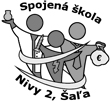                        Nivy 2, 927 05  Šaľa___________________________________________________________________________VOLEBNÝ PORIADOK pre voľby do Rady školy na funkčné obdobie 2022-2026V zmysle § 25 a § 26 zákona NR SR č. 596/2003 Z.z. o štátnej správe v školstve a školskej samospráve v znení neskorších predpisov (ďalej iba zákon) a v zmysle vyhlášky MŠ SR č. 291/2004, ktorou sa určujú podrobnosti o spôsobe ustanovenia orgánov školskej samosprávy, o ich zložení, o ich organizačnom a finančnom zabezpečení v znení neskorších predpisov (ďalej len vyhláška) vydávam tento volebný poriadok pre účely voľby členov do Rady školy pri Spojenej škole, Nivy 2, Šaľa (ďalej len “rada školy“). Čl. 1Pôsobnosť rady školyRada školy je iniciatívny a poradný samosprávny orgán, ktorý vyjadruje a presadzuje verejné záujmy a záujmy žiakov, rodičov, pedagogických zamestnancov a ostatných zamestnancov v oblasti výchovy a vzdelávania. Plní funkciu verejnej kontroly, posudzuje a vyjadruje sa k činnosti školy z pohľadu problematiky.Čl. 2Zloženie rady školyRada školy má 11 členov a pozostáva z nasledujúcich zástupcov :dvaja zvolení zástupcovia pedagogických zamestnancov školy,jeden zvolený zástupca nepedagogických zamestnancov školy,traja zvolení zástupcovia rodičov, ktorí nie sú zamestnancami školy,jeden zvolený zástupca žiakov,štyria delegovaní zástupcovia zriaďovateľa.Rada školy sa volí na funkčné obdobie rokov 2022 – 2026.

Čl. 3Všeobecné ustanovenia Výzvu na voľby členov rady školy a delegovanie zástupcov zriaďovateľa a inej právnickej alebo fyzickej osoby vykoná a zverejní zriaďovateľ školy.Riaditeľka školy zverejní na verejne prístupnom mieste v škole, na webovom sídle školy a prostredníctvom Edupage s pedagogickými zamestnancami, rodičmi a žiakmi, osobne na stretnutí s nepedagogickými zamestnancami oznam o uskutočnení volieb, výzvu na podávanie návrhov na kandidátov do volieb do rady školy, oznam o dátume a mieste konania volieb, výzvu na podávanie návrhov na kandidátov, ako aj volebný poriadok musia byť zverejnené najneskôr 5 dní pred začiatkom volieb. Kandidáta do rady školy môže navrhnúť písomne ktorýkoľvek z voličov.Voľby sú všeobecné, rovné a tajné.Členom rady školy nemôže byť riaditeľ alebo zástupca riaditeľa školy.
Čl. 4Zabezpečenie a priebeh volieb Voľby do rady školy sa uskutočnia :zástupcovia za pedagogických zamestnancov Dňa : 7.11.2022 o 14:15 hod. v jedálni školyAk sa nezvolí zástupca druhé kolo bude dňa 7.11.2022 o 15:15 hod.zástupca za nepedagogických zamestnancov Dňa : 7.11.2022 o 10:00 hod. v jedálni školyAk sa nezvolí zástupca druhé kolo bude dňa 7.11.2022 o 11:00 hod.zástupcovia za rodičov Dňa : 9.11.2022 o 16:00 hod. v jedálni školyAk sa nezvolí zástupca druhé kolo bude dňa 9.11.2022 o 17:00 hod.zástupca za žiakov Dňa : 7.11.2022 o 9:00 hod. v jedálni školyAk sa nezvolí zástupca druhé kolo bude dňa 7.11.2022 o 10:00 hod.
Návrhy kandidátov na príslušnom tlačive je potrebné odovzdať vedeniu školy osobne alebo elektronicky na mail : sps@salamon.sk najneskôr do 3.11.2022 do 23:59 hod. Podmienkou kandidatúry je písomný súhlas kandidáta s navrhovanou kandidatúrou. Prílohy návrhu kandidáta a súhlasu s navrhnutím tvoria súčasť volebnému poriadku.Oprávnenými voličmi pre voľbu členov rady školy za kategóriu pedagogickí zamestnanci a nepedagogickí zamestnanci sú všetci zamestnanci školy, ktorí majú so Spojenou školou, Nivy 2, Šaľa uzatvorenú pracovnú zmluvu, a teda sú v pracovnom pomeru ku dňu konania volieb. Oprávnenými voličmi za kategóriu rodičov sú rodičia detí Spojenej školy, Nivy 2, Šaľa, ktorí sú v evidencií žiakov ku dňu konania volieb. Pri voľbe zástupcu rodičov do rady školy môžu rodičia uplatniť len jeden hlas bez rozdielu počtu ich detí v škole.Voľby do rady školy sa môžu uskutočniť, ak je prítomná nadpolovičná väčšina oprávnených voličov. Ak sa nezišla nadpolovičná väčšina oprávnených voličov, poverený zástupca školy vyhlási po hodine od začiatku konania volieb opakovanú voľbu, pričom pri opakovaných voľbách nie je podmienkou účasť nadpolovičnej väčšiny oprávnených voličov.Čl. 5Volebná komisiaVoľby do rady školy riadi volebná komisia pod dohľadom členov prípravnej trojčlennej skupiny, menovaná odstupujúcou radou školy pre každú kategóriu zvlášť.Volebná komisia je zložená z troch členov, menovaná riaditeľkou školy, pričom jeden z členov je ustanovený za predsedu. Členom volebnej komisie môže byť iba ten, kto súhlasí so svojím členstvom vo volebnej komisii. Žiadny člen volebnej komisie nemôže kandidovať vo voľbách, ktoré riadi. Volebná komisia je zriadená s cieľom prípravy, organizácie, kontroly a vyhodnotenia volieb. Za jej činnosť je zodpovedný predseda volebnej komisie.Činnosť volebnej komisie pred konaním volieb :skontroluje zverejnenie oznamu o konaní volieb a možnosti podávať návrhy na kandidátov do volieb do rady školy v určenom termíne,zostaví kandidátnu listinu zo všetkých navrhnutých kandidátov v abecednom poradí, ktorá bude zverejnená na nástenke vo vestibule školy po uzávierke kandidátnej listiny,v spolupráci s prípravnou skupinou zistí počet oprávnených voličov,v spolupráci s prípravnou skupinou zabezpečí vytlačenie zodpovedajúceho počtu hlasovacích lístkov pre jednotlivé voľby (hlasovací lístok pre voľbu zástupcov pedagogických zamestnancov, hlasovací lístok pre zástupcu nepedagogických  zamestnancov, hlasovací lístok pre zástupcov rodičov, hlasovací lístok pre zástupcu žiakov). Hlasovacie lístky budú obsahovať očíslovaný zoznam navrhnutých kandidátov podľa abecedy, ktorí so svojou účasťou vo voľbách súhlasili, počet volených kandidátov a všeobecné pokyny k spôsobu voľby (označenie zakrúžkovaním),zabezpečí, že hlasovacie lístky budú opatrené vhodnými identifikačnými znakmi : názvom organizácie a odtlačkom pečiatky,zabezpečí vytlačenie prezenčných listín pre jednotlivé voľby,skontroluje pripravenosť volebných miestností a hlasovacej urny.Činnosť volebnej komisie počas konania volieb :na základe poverenia riaditeľkou školy predseda volebnej komisie otvorí voľby a stanoví dĺžku trvania volieb, oboznámi voličov so spôsobom hlasovania a korektným označením voľby kandidáta,pred vydaním hlasovacieho lístka voličovi zabezpečí jeho zapísanie do prezenčnej listiny (poradové číslo, meno a priezvisko, podpis),pri voľbách zástupcov rodičov pripraví prezenčné listiny podľa jednotlivých tried,zabezpečí, že vytlačené hlasovacie lístky, ktoré neboli vydané voličom so zapísaním voliča do prezenčnej listiny, budú preukázateľne vyradené z procesu volieb,dohliada na transparentný priebeh volieb,riešenie sporných prípadov je v kompetencii volebnej komisie.Činnosť volebnej komisie po vykonaní volieb :bezprostredne po ukončení volieb zistí počet odovzdaných volebných lístkov,sčíta platné hlasovacie lístky, pričom za platné hlasovacie lístky sa považujú tie, na ktorých je označený zakrúžkovaním určený, alebo nižší počet kandidátov podľa jednotlivých častí tohto volebného poriadku, poškodený hlasovací lístok (roztrhnutý, popísaný, pokreslený a pod.), ktorý spĺňa ostatné podmienky, je platný,dopísaní kandidáti sa neberú do úvahy, ale ak hlasovací lístok spĺňa ostatné podmienky je platný,sčíta neplatné hlasovacie lístky, pričom hlasovací lístok je neplatný, ak je kandidát označený iným spôsobom ako zakrúžkovaním, alebo je zakrúžkovaný vyšší ako stanovený počet kandidátov, vykoná sčítanie hlasov pre jednotlivých kandidátov,pri sčítaní hlasovacích lístkov a hlasov sú prítomní len členovia volebnej komisie,v prípade rovnosti hlasov o členstve v rade školy rozhodne žrebovaním predseda volebnej komisie za prítomnosti členov volebnej komisie a prípravnej skupiny,z priebehu volieb z každej skupine voličov zabezpečí vyhotovenie zápisnice, ktorú podpíšu všetci členovia volebnej komisie a overí ju poverený zástupca školy. Zápisnica obsahuje : označenie volieb, dátum konania volieb, miesto konania volieb, počet oprávnených voličov, počet zúčastnených voličov, zoznam všetkých navrhnutých kandidátov s uvedením počtu platných hlasov, zoznam zvolených členov rady školy, v prípade sporných situácií počas volieb ich stručnú charakteristiku a spôsob riešenia, prílohy tvoria prezenčné listiny voličov, volebné lístky, písomný súhlas,zápisnice z volieb spolu s prílohou a hlasovacími lístkami odovzdá predseda volebnej komisie riaditeľke školy bezprostredne po ukončení sčítania hlasov.Volebná komisia vyhlási výsledky volieb zverejnením v priestoroch školy a následne publikovaním na webovej stránke školy a tým ukončí činnosť volebnej komisie.Čl. 6Mandátová komisiaRiaditeľka školy ustanovuje pred voľbami mandátovú komisiu pre všetky voľby.   Mandátová komisia je zložená z troch členov. Je zriadená za účelom zistenia účasti oprávnených voličov. Činnosť mandátovej komisie :zistí počet všetkých oprávnených voličov jednotlivých volieb,pred konaním volieb zistí počet zúčastnených voličov,zistí, či počet zúčastnených voličov je nadpolovičnou väčšinou všetkých oprávnených voličov,výsledok svojho zistenia oznámi riaditeľke školy,riaditeľka školy vyhlási platnosť volieb.Článok 7Postup voľby zástupcov jednotlivých kategórií voličov do rady školy:voľba zástupcov pedagogických zamestnancov do rady školy :	Voľba zástupcov pedagogických zamestnancov do rady školy sa uskutoční v súlade s  čl. 3 a čl.4 bod 1 A) v jedálni školy. Volebná komisia spracuje zoznam všetkých navrhnutých kandidátov z kategórie pedagogických zamestnancov, ktorí so svojou kandidatúrou písomne súhlasia na tlačive príloha č. 5. Písomné návrhy kandidátov na členov rady školy predkladajú voliči za svoju kategóriu na tlačive príloha č. 1 podľa termínu uvedenom v článku 4 bod 1A). V prípade uvedenia viacerých kandidátov, na kandidátnu listinu budú zaradení prví dvaja v poradí.	Voľba sa zrealizuje tajným hlasovaním do volebnej urny zakrúžkovaním dvoch kandidátov, ktorým voličov dá svoj hlas. Členom rady školy sa stávajú dvaja kandidáti s najvyšším počtom hlasov. Pri rovnosti hlasov sa o členstve v rade školy rozhodne žrebovaním.	Ak zástupca pedagogických zamestnancov  prestane byť zamestnancom školy, členom rady školy sa stáva pedagogický zamestnanec, ktorý vo voľbách získal najvyšší počet hlasov.voľba zástupcu nepedagogických zamestnancov  do rady školy:	Voľba zástupcu nepedagogických  zamestnancov do rady školy sa uskutoční v súlade s čl. 3 a čl. 4 bod 1 B) v jedálni školy. Volebná komisia spracuje zoznam všetkých navrhnutých kandidátov z kategórie nepedagogických zamestnancov, ktorí so svojou kandidatúrou písomne súhlasia na tlačive príloha č. 6. Písomné návrhy kandidátov na členov rady školy predkladajú voliči za svoju kategóriu na tlačive príloha č. 2 podľa termínu uvedenom v  čl. 4 bod 1 B). V prípade uvedenia viacerých kandidátov, na kandidátnu listinu bude zaradený prvý v poradí.Voľba sa zrealizuje tajným hlasovaním do volebnej urny zakrúžkovaním jedného kandidáta, ktorému volič dá svoj hlas. Členom rady školy sa stáva jeden kandidát s najväčším počtom hlasov. Pri rovnosti hlasov sa o členstve v rade školy rozhodne žrebovaním.	Ak zástupca nepedagogických  zamestnancov prestane byť zamestnancom školy, členom rady školy sa stáva nepedagogický zamestnanec, ktorý vo voľbách získal najvyšší počet hlasov.voľba zástupcov rodičov žiakov školy do rady školy:Voľba zástupcov rodičov žiakov školy do rady školy sa uskutoční  v súlade s čl. 3 a čl. 4 bod 1 C) v jedálni školy. Volebná komisia spracuje zoznam všetkých navrhnutých kandidátov z kategórie rodičov žiakov školy, ktorí so svojou kandidatúrou písomne súhlasia na tlačive príloha č. 7. Písomné návrhy kandidátov na členov rady školy predkladajú voliči za svoju kategóriu na tlačive príloha č. 3 podľa termínu uvedenom v čl. 4 bod 1 C). V prípade uvedenia viacerých kandidátov, na kandidátnu listinu budú zaradení prví traja v poradí.V prípade viacerých súrodencov na škole môže voliť len jeden zákonný zástupca.Voľba sa zrealizuje tajným hlasovaním do volebnej urny zakrúžkovaním troch kandidátov, ktorým volič dá svoj hlas. Členom rady školy sa stávajú traja kandidáti s najväčším počtom hlasov. Pri rovnosti hlasov sa o členstve v rade školy rozhodne žrebovaním.Členstvo rodiča v rade školy zaniká, ak dieťa zvoleného zástupcu rodičov prestane byť žiakom školy. Členom rady školy sa stáva rodič, ktorý vo voľbách získal najvyšší počet hlasov.voľba zástupcu žiakov školy do rady školy:Voľba zástupcov žiaka školy do rady školy sa uskutoční  v súlade s  čl. 3 a čl. 4 bod 1 D) v jedálni školy. Volebná komisia spracuje zoznam všetkých navrhnutých kandidátov z kategórie žiakov školy, ktorí so svojou kandidatúrou písomne súhlasia na tlačive príloha č. 8. Voľbu zástupcu žiakov vykoná žiacka školská rada.Písomné návrhy kandidátov na členov rady školy predkladajú voliči za svoju kategóriu na tlačive príloha č. 3 podľa termínu uvedenom v čl. 4 bod 1 D). V prípade uvedenia viacerých kandidátov, na kandidátnu listinu bude zaradený prvý v poradí.Voľba sa zrealizuje tajným hlasovaním do volebnej urny zakrúžkovaním jedného kandidáta, ktorému volič dá svoj hlas. Členom rady školy sa stáva jeden kandidát s najväčším počtom hlasov. Pri rovnosti hlasov sa o členstve v rade školy rozhodne žrebovaním.Členstvo žiaka v rade školy zaniká ukončením štúdia na škole.Článok 8Záverečné ustanoveniaZápisnice z volieb vyhotovené volebnou komisiou spolu s prílohami, prezenčnými listinami, hlasovacími lístkami budú uložené v riaditeľni školy počas celého funkčného obdobia rady školy. Prvé ustanovujúce zasadnutie rady školy zabezpečí riaditeľka školy v primeranom termíne od skončenia volieb. Do zvolenia nového predsedu rady školy vedie ustanovujúce zasadnutie riaditeľka školy, oboznámi prítomných členov rady školy s kompetenciami rady školy podľa zákona č. 596/2003 Z.z. o štátnej správe v školstve a školskej samospráve a o zmene a doplnení niektorých zákonov v znení neskorších predpisov. Na ustanovujúcom zasadnutí rady školy si členovia rady školy spomedzi seba zvolia predsedu a podpredsedu rady školy. Z ustanovujúceho zasadnutia rady školy sa vyhotoví zápisnica, ktorá obsahuje najmä opis priebehu a výsledky volieb do rady školy, mená a priezviská členov rady školy, meno a priezvisko zvoleného predsedu a podpredsedu rady školy a ďalšie skutočnosti týkajúce sa zasadnutia. Vyhotovenie zápisnice zabezpečí zvolený predseda rady školy. Prílohou k zápisnici sú prezenčné listiny voličov a dokumentácia o voľbe a delegovaní členov do rady školy. Zápisnicu s náležitosťami je povinný predseda v spolupráci s riaditeľkou školy  doručiť zriaďovateľovi školy a to najneskôr do 3 dní od skončenia ustanovujúceho zasadnutia rady školy. Predseda rady školy po potvrdení rady školy zriaďovateľom zvolá zasadnutie rady školy, ktoré sa bude zaoberať štatútom rady školy a plánom rady školy.Rada školy je zriadená dňom podpísania zápisnice z ustanovujúceho zasadnutia rady školy zriaďovateľom.V Šali dňa 25.10.2022						Ing. Anna Keseliová						     riaditeľka školyPríloha č. 1
Navrhol :Meno a priezvisko pedagogického zamestnanca : .................................................V Šali dňa ...........................................Príloha č. 2Navrhol :Meno a priezvisko nepedagogického zamestnanca : .................................................V Šali dňa ...........................................Príloha č. 3Navrhol :Meno a priezvisko rodiča žiaka školy : .................................................Trieda, ktorú žiak navštevuje : .........................V Šali dňa ...........................................Príloha č. 4Navrhol :Meno a priezvisko žiaka školy : .................................................Trieda, ktorú žiak navštevuje : .........................V Šali dňa ...........................................Príloha č. 5        Spojená škola, Nivy 2, Šaľa                Nivy 2, 927 05  Šaľa___________________________________________________________________________Súhlas s kandidatúroukandidáta na člena Rady školy pri Spojenej škole, Nivy 2, Šaľaza zástupcu pedagogických zamestnancov -Podpísaný/á ..................................................................................................................................(titul, meno, priezvisko a bydlisko kandidáta)vyslovujem súhlas s kandidatúrou na člena Rady školy pri Spojenej škole, Nivy 2, ŠaľaV ..................................................  dňa ...........................................							...................................................							               podpis kandidátaPríloha č. 6        Spojená škola, Nivy 2, Šaľa                Nivy 2, 927 05  Šaľa___________________________________________________________________________Súhlas s kandidatúroukandidáta na člena Rady školy pri Spojenej škole, Nivy 2, Šaľaza zástupcu nepedagogických zamestnancov -Podpísaný/á ..................................................................................................................................(titul, meno, priezvisko a bydlisko kandidáta)vyslovujem súhlas s kandidatúrou na člena Rady školy pri Spojenej škole, Nivy 2, ŠaľaV ..................................................  dňa ...........................................							...................................................							               podpis kandidátaPríloha č. 7        Spojená škola, Nivy 2, Šaľa                Nivy 2, 927 05  Šaľa___________________________________________________________________________Súhlas s kandidatúroukandidáta na člena Rady školy pri Spojenej škole, Nivy 2, Šaľaza zástupcu rodičov žiakov školy -Podpísaný/á ..................................................................................................................................(titul, meno, priezvisko a bydlisko kandidáta)vyslovujem súhlas s kandidatúrou na člena Rady školy pri Spojenej škole, Nivy 2, ŠaľaV ..................................................  dňa ...........................................							...................................................							               podpis kandidátaPríloha č. 8        Spojená škola, Nivy 2, Šaľa                Nivy 2, 927 05  Šaľa___________________________________________________________________________Súhlas s kandidatúroukandidáta na člena Rady školy pri Spojenej škole, Nivy 2, Šaľaza zástupcu žiakov školy -Podpísaný/á ..................................................................................................................................(titul, meno, priezvisko a bydlisko kandidáta)vyslovujem súhlas s kandidatúrou na člena Rady školy pri Spojenej škole, Nivy 2, ŠaľaV ..................................................  dňa ...........................................							...................................................							               podpis kandidáta        Spojená škola, Nivy 2, Šaľa                Nivy 2, 927 05  Šaľa____________________________________________________________________________Písomný návrh kandidátov na členov Rady školy pri Spojenej škole, Nivy 2, Šaľaza pedagogických zamestnancov -(uveďte titul, meno, priezvisko).................................................................................................................................................................................................................................................................................        Spojená škola, Nivy 2, Šaľa                Nivy 2, 927 05  Šaľa____________________________________________________________________________Písomný návrh kandidátov na členov Rady školy pri Spojenej škole, Nivy 2, Šaľaza nepedagogických zamestnancov -(uveďte titul, meno, priezvisko).................................................................................................................................................................................................................................................................................        Spojená škola, Nivy 2, Šaľa                Nivy 2, 927 05  Šaľa____________________________________________________________________________Písomný návrh kandidátov na členov Rady školy pri Spojenej škole, Nivy 2, Šaľaza rodičov žiakov školy -(uveďte titul, meno, priezvisko).................................................................................................................................................................................................................................................................................        Spojená škola, Nivy 2, Šaľa                Nivy 2, 927 05  Šaľa____________________________________________________________________________Písomný návrh kandidátov na členov Rady školy pri Spojenej škole, Nivy 2, Šaľaza žiakov školy -(uveďte titul, meno, priezvisko).................................................................................................................................................................................................................................................................................